	Grade 3 Weekly Homework Sheet: Week of December 3-7, 2018For homework, projects, news and upcoming events log on to http://ps136.weebly.com/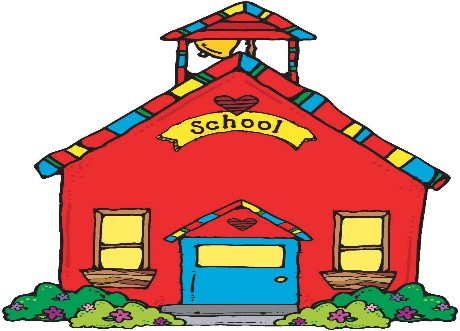 Vocabulary:  Nigeria, heirloom, biography, surname, fad, infamous, anchor, organisms, classify, index**2-sided Homework Sheet**                                                                                                                                                                                  Monday – December 3, 2018Reading: Read for 30 minutes and record on your Reading Log. Is your book fiction or a nonfiction? How do you know? Explain.Phonics: As you read jot down unfamiliar words.  What strategies did you use to help you figure out these unfamiliar words?Writing: Write facts about an animal that you know a lot about.  Use complete sentences.  Math: Chapter 4 Family Letter. Also, complete EngageNY Worksheet. (Visit engageny.com) Solve 2x3x5 two ways. Show all your work.Science: Science Worksheet due on Dec. 6                                                                                                                                                                                                 Parent Signature: ____________________                                                                                                                                                                                                                                                                                                                                                                                                                                                                                                                              Tuesday – December 4, 2018Reading: Read for 30 minutes and record on your Reading Log.  Read the text features and think, “What will my book mostly be about?”          Phonics: As you read, jot down any adjectives/descriptive words found in the first chapter of your book. Writing: Write and research facts about the animal you know a lot about.  Write down some interesting facts you didn’t have last night.Math: Chapter 4. Lesson 4.1 Pages 195 and 196 do odd numbers only! Underline key words! Study times tables 6-8!  Science: Study for a Science test.  (Think about how magnets help the floating train.)                                                                                                                                                                       Parent Signature: _______________________****Please check homework every night!  Please empty out homework folders daily******Reminder…Students must come to school prepared with four sharpened pencils each day**                                                                                                                                                                              Wednesday – December 5, 2018            Reading: Read for 30 minutes and record on your Reading Log.             What is the main idea of the first chapter in your book?      Phonics: As you read, jot down any unfamiliar words.  Use context clues to help you figure out the meaning of these unfamiliar words.Writing: Choose one topic from the nonfiction book you are reading.  What is the main idea of that chapter? Write down some supporting details.Math: Chapter 4. Lesson 4.2 Pages 201 and 202 do even numbers only! Study times tables 6-8! Complete EngageNY Worksheet!  Science: Continue working on the Science Worksheet.                                                                                                                                                    Parent Signature: _______________________                                                                                                                                                                                           Thursday – December 6, 2018Reading: Read for 30 minutes and record on your Reading Log. Write the main idea and supporting details for your first chapter.Phonics: Complete Worksheet on Adjectives.Writing: Write a summary about one of the headings/chapters found in the book you are reading.Math: Chapter 4. Lesson 4.3 Pages 207 and 208 do even numbers only!  Study times tables 6-8!Social Studies: Research two kinds of foods Nigeria and the United States have in common.  Study for Natural Resources Quiz!                                                                                                                                                                                                                                                                                                       Parent Signature:_________________________                                                                                                                                                                                               Friday  – December 7, 2018Reading: Read for 30 minutes and record on your Reading Log.Write a summary about your nonfiction book.  (Make sure to include main idea and details.)                Phonics: List some coordinating conjunctions. Practice identifying coordinating conjunctions using the book, “At the Root of It.”Writing:  Bring in research from home to add more facts and information to your text that we are working on in class. (Use the internet/books)Math: Chapter 4.Lesson 4.4 Pages 213 and 214 do odd #’s only!  EngageNY Worksheet.  (Visit engageny.com grade 3 for extra math problems)Social Studies: What is one sport that the United States and Nigeria have in common?                                                                                                                                                                   Parent Signature: _______________________